03.11.2020 (1 –й год обучения)«Весёлая арифметика» Тема: Числа и цифры 4, 5, 6. Знаки <, >, =.  Добрый день, уважаемые родители! Цель нашего занятия: Научить выкладывать из счетных палочек квадрат, треугольник, домик; рисовать треугольники в тетради в клетку; правильно пользоваться  знаки  <, >, =.1.Посмотрите с детьми видео. Учимся сравнивать числа. Учим знаки равенства, больше, меньше.https://yandex.ru/video/preview?text=видео%20знаки%20больше%20и%20меньше%20равно%20для%20дошкольников&path=wizard&parent-reqid=1604258443521143-140236690462219402300274-prestable-app-host-sas-web-yp-28&wiz_type=vital&filmId=9873672691443045272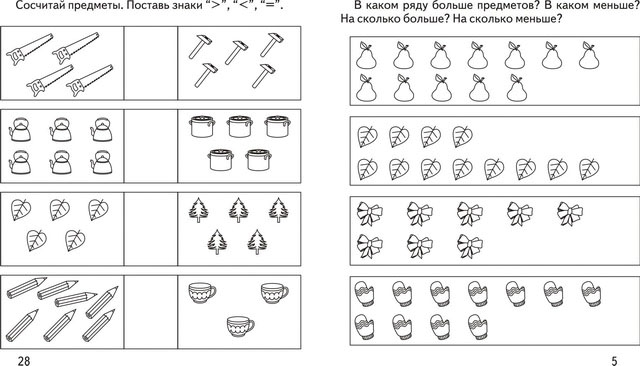 2.Выкладывание из счетных палочек квадрата, треугольника, домика.Для выполнения этого задания детям понадобятся счетные палочки.Предложить детям выложить из счетных палочек квадрат и треугольник. Вопрос: чем похожи и чем отличаются эти фигуры друг от друга? (У них есть стороны и углы, только у треугольника три угла и три стороны, а у квадрата их по четыре.)Предложить  переложить палочки так, чтобы получился домик.Работа в тетради « Я считаю до 10» Е.В. Колесникова.3.Игра «Считай, сравнивай, записывай» (упр.3,стр.15)4.Игра «Рисуем треугольники» (упр.4,стр.15)Домашнее задание: Фотоотчеты  выполненных  заданий  в тетради «Я считаю до 10» Е.В. Колесниковой,  я  жду в группе  посредством связи через WhatsApp.Спасибо за внимание!